De raad van de gemeente Alblasserdam;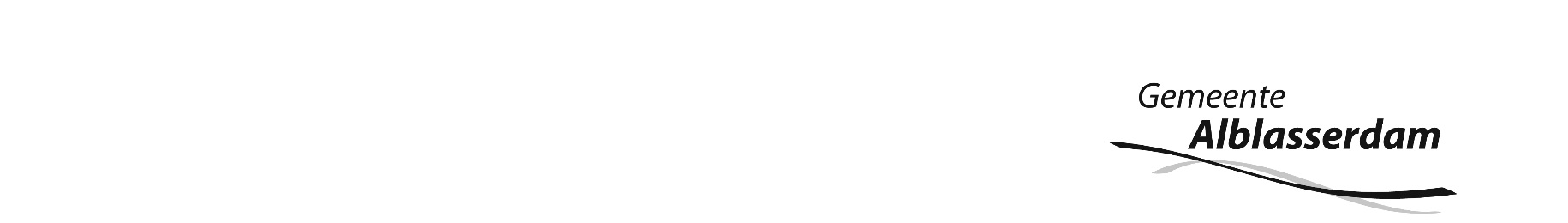 gelezen het voorstel van burgemeester en wethouders van 24 oktober 2017 over de Energiestrategie 'Drechtsteden Energieneutraal 2050'B E S L U I T:1. De volgende vijf richting gevende ontwikkellijnen vast te stellen om samen met partners te komen tot 'Drechtsteden Energieneutraal 2050':
    a. Gefaseerd los van aardgas; bij nieuwbouw en waar mogelijk bij verouderde bestaande aardgasnetten
    b. Afgaan van benzine, diesel en andere fossiele energie, zodra dat redelijkerwijs kan 
    c. Sterk inzetten op energiebesparing
    d. Duurzaam opwekken van elektriciteit; met opbouw in tijdsstaffels
    e. Realisering van de hoogst maatschappelijke opbrengst
2. De Energiestrategie 'Drechtsteden, Energieneutraal 2050', die de afgelopen periode in samenspraak met een Adviesraad van ruim 20 (regionale) partners tot stand is gekomen, als leidraad te hanteren voor het in gang zetten van deze beweging en voor het uitwerken van lokale maatregelen.
3. In het verlengde van de Energiestrategie portefeuillehouder Arjan Kraijo te mandateren de Samenwerkingsagenda Drechtsteden Energieneutraal 2050 samen met partners verder uit te werken en na akkoord van het college op deze Samenwerkingsagenda te machtigen om tot ondertekening over te gaan. Alblasserdam, 28 november 2017De raad voornoemd,De griffier,                                                De burgemeester, 				I.M. de Gruijter                                         J.G.A. Paans 	